 Оголошення. Додаток 1 до оголошенняІнформація про технічні, якісні та інші характеристики предмета закупівлі           Для забезпечення оперативного зв’язку при веденні аварійно рятувальних робіт використовують апаратуру високочастотного зв’язку «КВАРЦ» (далі апаратура зв’язку «КВАРЦ»). В якості елементів живлення використовуються ртутно-цинкові елементи 10РЦ-73. Елементи живлення повинні бути зібрані за схемою відображеною на мал.1, мати діелектричну оболонку на якій  повинні бути позначена  номінальна напруга  та полярність.   44 од. по16 секцій для  апарату «Кварц».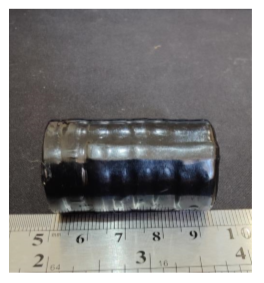 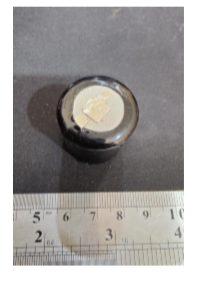 Схема підключення елементів типу РЦ для високочастотного зв’язку  «Кварц»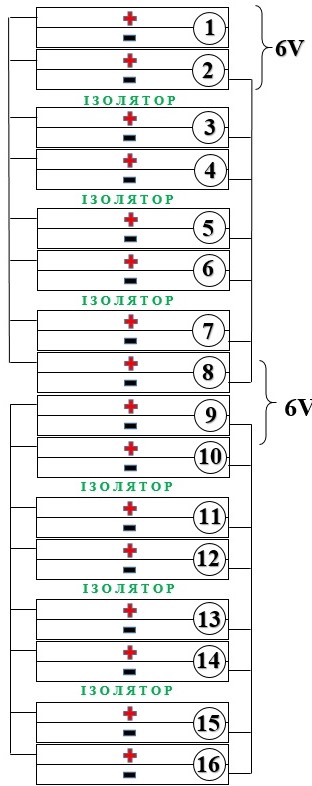 мал. 1Учасник у складі пропозиції має надати документи, що підтверджують можливість використання елементів живлення типу РЦ у апаратурі високочастотного зв’язку «КВАРЦ. Підтвердженням є лист-погодження щодо використання елементів живлення типу РЦ  наданий  ІГТМ ім. М.С. Полякова НАН України.Товар повинен бути з датою виробництва не раніше 2022 року. Показники«Кварц»  Номінальне напруга, ВГабаритні розміри, мм    довжина  ширина                                                                            12,25±0,2588±225±1